План мероприятий («дорожная карта»)внедрения целевой модели наставничества в МАОУ Городищенской СОШ1. Основные положенияПлан мероприятий («дорожная карта») разработана в соответствии с распоряжением Министерства просвещения Российской Федерации от 25.12.2019 № Р-145 «Об утверждении методологии (целевой модели) наставничества обучающихся для организаций, осуществляющих образовательную деятельность по общеобразовательным, дополнительным общеобразовательным и программам среднего профессионального образования, в том числе с применением лучших практик обмена опытом между обучающимися».Целью внедрения целевой модели наставничества является максимально полное раскрытие личности наставляемого, необходимое для успешной личной и профессиональной самореализации в современных условиях неопределенности, а также создание условий для формирования эффективной системы поддержки, самоопределения и профессиональной ориентации всех обучающихся в возрасте от 10 лет, педагогических работников (далее – педагоги) в Городищенской СОШ.Задачи внедрения целевой модели наставничества:улучшение показателей Городищенской СОШ в образовательной, социокультурной, спортивной и других сферах;подготовка обучающегося к самостоятельной, осознанной и социально продуктивной деятельности в современном мире, отличительными особенностями которого являются нестабильность, неопределенность, изменчивость, сложность, информационная насыщенность;раскрытие личностного, творческого, профессионального потенциала каждого обучающегося, поддержка формирования и реализации индивидуальной образовательной траектории;создание психологически комфортной среды для развития и повышения квалификации педагогов, увеличение числа закрепившихся в профессии педагогических кадров;создание канала эффективного обмена личностным, жизненным и профессиональным опытом для каждого субъекта образовательной и профессиональной деятельности;формирование открытого и эффективного сообщества вокруг образовательной организации, способного на комплексную поддержку ее деятельности, в котором выстроены доверительные и партнерские отношения.2. Формы наставничестваФорма наставничества – это способ реализации целевой модели через организацию работы наставнической пары или группы, участники которой находятся в определенной ролевой ситуации, определяемой их основной деятельностью и позицией.В числе самых распространенных форм наставничества, включающих множественные вариации в зависимости от условий реализации программы наставничества, могут быть выделены пять:«ученик – ученик»;«учитель – учитель»;«студент – ученик»;«работодатель – ученик»;«работодатель – студент».Все представленные формы могут быть использованы не только
для индивидуального взаимодействия (наставник – наставляемый), но и для групповой работы (один наставник – группа наставляемых),при которой круг задач, решаемых с помощью программы наставничества и конкретной формы, остается прежним, но меняется формат взаимодействия– все мероприятия проводятся коллективно с возможностью дополнительной индивидуальной консультации.Организация работы в рамках всех пяти форм не потребует
большого привлечения ресурсов и финансирования, так как все программы
предполагают использование внутренних ресурсов (кадровых, профессиональных) образовательных организаций, за исключением возможного привлечения экспертов для проведения первичного обучения наставников.3. Этапы программыРеализация программы наставничества в Городищенской СОШ включает семь основных этапов.1. Подготовка условий для запуска программы наставничества.2. Формирование базы наставляемых.3. Формирование базы наставников.4. Отбор и обучение наставников.5. Формирование наставнических пар или групп.6. Организация работы наставнических пар или групп.7. Завершение наставничества.Реализация программы наставничества в Городищенской СОШ производится последовательно по двум контурам,
обеспечивающим внешнюю и внутреннюю поддержку всех процессов.
Внешний контур образуют сотрудники некоммерческих организаций,
средств массовой информации, участники бизнес-сообщества (корпорации,
малый бизнес, трудовые и профессиональные ассоциации), в том числе
работодатели, представители образовательных организаций,
профессиональных ассоциаций психологов и педагогов, сотрудники органов
власти в сфере здравоохранения и социального развития, представители
региональной власти и органов местного самоуправления и другие субъекты
и организации, которые заинтересованы в реализации программ
наставничества.Внутренний контур представляют руководитель и администрация
Городищенской СОШ обучающиеся и их родители, молодые
специалисты, педагоги, педагоги-психологи, методисты.Очередность этапов представлена на рисунке.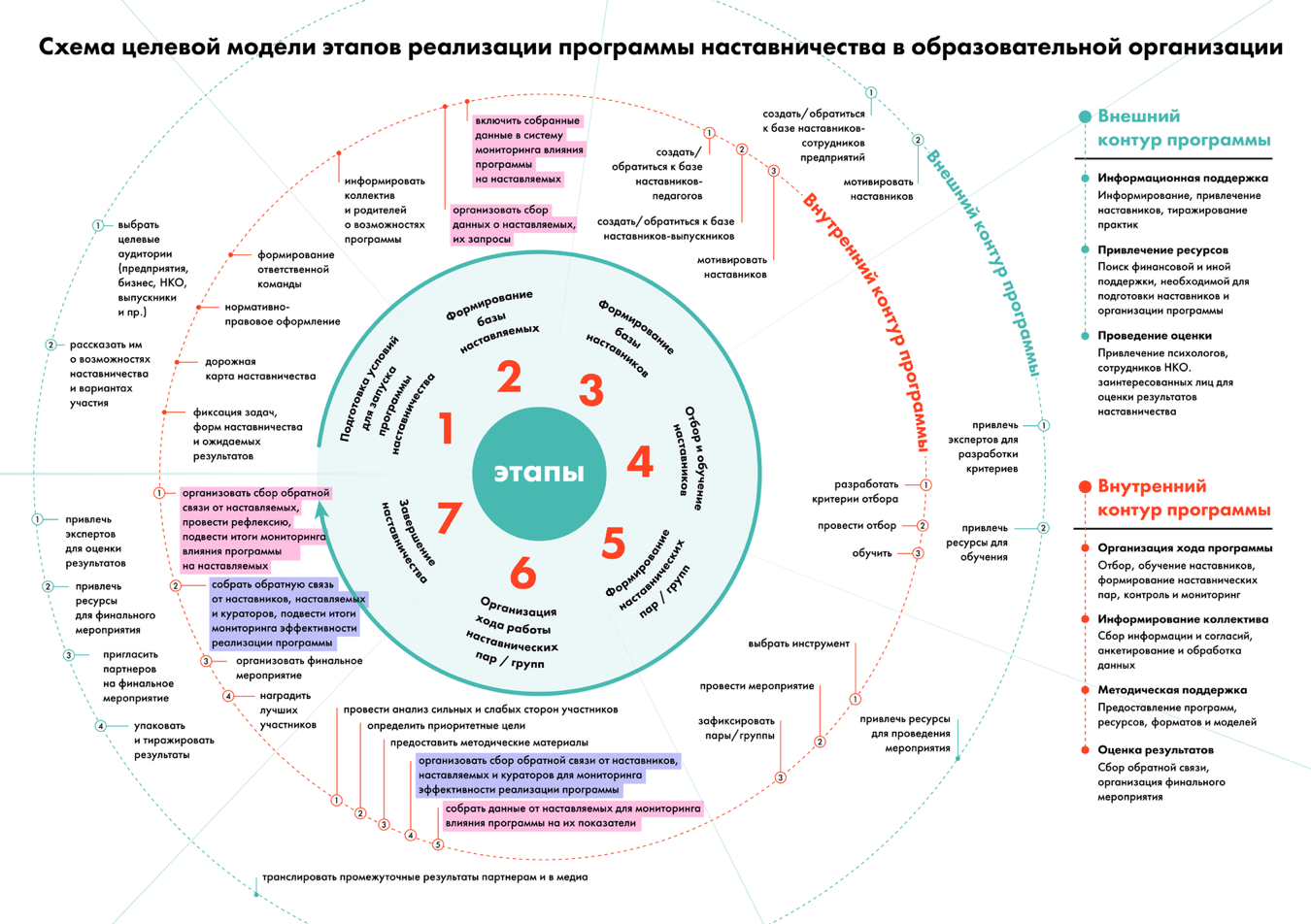 4. Характеристика контингента школы5. План мероприятий («дорожная карта») внедрения целевой модели наставничества 5. Перспективные результаты внедрения целевой модели наставничества Внедрение модели наставничества и систематическая реализация мероприятий обеспечит:улучшение показателей школы в образовательной, социокультурной, спортивной и других сферах;подготовку обучающихся к самостоятельной, осознанной и социально продуктивной деятельности в современном мире;раскрытие личностного, творческого, профессионального потенциала каждого обучающегося, поддержку формирования и реализации индивидуальной образовательной траектории;создание психологически комфортной среды для развития и повышения квалификации педагогов, увеличение числа закрепившихся в профессии педагогических кадров;привлечение общественности, региональных предприятий и организаций к участию в реализации программ менторства и наставничества.В результате реализации программам менторства и наставничества обеспечен охват данными программами:1) обучающихся:не менее 10% в 2020 году;не менее 20% в 2021 году;не менее 30% в 2022 году;не менее 50% в 2023 году;не менее 70% в 2024 году;2) педагогических работников:не менее 10% в 2020 году;не менее 20% в 2021 году;не менее 30% в 2022 году;не менее 50% в 2023 году;не менее 70% в 2024 году.6. Базанаставляемых7. База наставников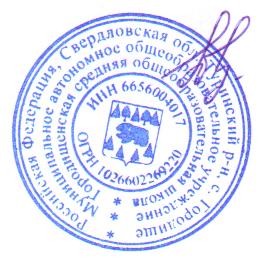 УтвержденоДиректор   МАОУ   Городищенской  СОШ_______________________ Н.Ф.КузевановаПриказ № 126/1-п от «09» сентября 2020 г..№ п/пПоказательЗначениеЗначениеЗначениеЗначение№ п/пПоказательФакт 01.09.2019Прогноз01.09.2020Факт 01.09.2021Прогноз01.09.20221Численность обучающихся, чел.11310410199в том числе:1.1численность обучающихся в 1-4 классах, чел.47454034из них:1.1.1обучающихся на «4» и «5», чел.1.1.2входящих в состав органов ученического самоуправления школы, чел.44441.1.3принимающих участие в деятельности общественных организаций, чел.1.1.4состоящих на профилактических учетах, чел.00301.2численность обучающихся в 5-9 классах, чел.58545761из них:1.2.1обучающихся на «4» и «5», чел.1.2.2входящих в состав органов ученического самоуправления школы, чел.66661.2.3принимающих активное участие в деятельности общественных организаций, чел.1.2.4состоящих на профилактических учетах, чел.402Численность педагогических работников, чел.16172121в том числе:2.1численность педагогов с первой квалификационной категорией, чел.65772.2численность педагогов с высшей квалификационной категорией, чел.11222.3численность педагогов со стажем до 3 лет, чел.23552.4численность педагогов со стажем свыше 30 лет, чел.65552.5численность педагогов в возрасте до 35 лет, чел.55112.6численность педагогов, входящих в состав региональных ассоциаций учителей, общественных организаций, чел.00003Количество работодателей (организаций, учреждений, предприятий), принимающих активное участие в деятельности школы11114Численность родителей (законных представителей) обучающихся, принимающих активное участие в деятельности школы76665Иные субъекты, принимающих активное участие в деятельности школы (указать какие)----№ п/пМероприятиеСрокиОтветственные1Подготовка условий для запуска программы наставничестваЗадача: информирование о запуске программы наставничества; сбор предварительных запросов от потенциальных наставляемых и выбор соответствующих этим запросам аудитории для поиска наставниковРезультат: определены необходимые ресурсы (кадровые, методические, материально-техническая база и т. д.) и возможные источники их привлечения (внутренние и внешние) для организации функционирования целевой модели наставничестваПодготовка условий для запуска программы наставничестваЗадача: информирование о запуске программы наставничества; сбор предварительных запросов от потенциальных наставляемых и выбор соответствующих этим запросам аудитории для поиска наставниковРезультат: определены необходимые ресурсы (кадровые, методические, материально-техническая база и т. д.) и возможные источники их привлечения (внутренние и внешние) для организации функционирования целевой модели наставничестваПодготовка условий для запуска программы наставничестваЗадача: информирование о запуске программы наставничества; сбор предварительных запросов от потенциальных наставляемых и выбор соответствующих этим запросам аудитории для поиска наставниковРезультат: определены необходимые ресурсы (кадровые, методические, материально-техническая база и т. д.) и возможные источники их привлечения (внутренние и внешние) для организации функционирования целевой модели наставничества1.1Информирование педагогического сообщества образовательной организации о реализации программы наставничестваСентябрь 2020Кузеванова Н.Ф., директор школы1.2Информирование родительского сообщества о планируемой реализации программы наставничестваСентябрь 2020Кузеванова Н.Ф., директор школы1.3Встреча с сообществом выпускников и/или представителями региональных организаций и предприятий с целью информирования о реализации программы наставничестваОктябрь 2020Кузеванова Н.Ф., директор школы1.4Встреча с обучающимися образовательной организации с информированием о реализуемой программе наставничестваОктябрь 2020Кузеванова Н.Ф., директор школы2Формирование базы наставляемыхЗадача: выявление конкретных проблем, обучающихся и педагогов образовательной организации, которые можно решить с помощью наставничестваРезультат: сформирована база наставляемых с перечнем запросов, необходимая для подбора кандидатов в наставники на следующем этапеФормирование базы наставляемыхЗадача: выявление конкретных проблем, обучающихся и педагогов образовательной организации, которые можно решить с помощью наставничестваРезультат: сформирована база наставляемых с перечнем запросов, необходимая для подбора кандидатов в наставники на следующем этапеФормирование базы наставляемыхЗадача: выявление конкретных проблем, обучающихся и педагогов образовательной организации, которые можно решить с помощью наставничестваРезультат: сформирована база наставляемых с перечнем запросов, необходимая для подбора кандидатов в наставники на следующем этапе2.1Проведение анкетирования среди обучающихся/педагогов, желающих принять участие в программе наставничества. Сбор согласий на сбор и обработку персональных данных от совершеннолетних участников программыНоябрь 2020Фадеева О.В., зам. директора по УВР2.2Сбор дополнительной информации о запросах, наставляемых (обучающиеся/педагоги) от третьих лиц: классный руководитель, психолог, соцработник, родители. Сбор согласий на сбор и обработку персональных данных от законных представителей несовершеннолетних участниковНоябрь 2020 Бурдукова А.В., соц. педагог2.3Анализ полученных от наставляемых и третьих лиц данных. Формирование базы наставляемыхДекабрь 2020Фадеева О.В.зам. директора по УВР3Формирование базы наставниковЗадача:поиск потенциальных наставников для формирования базы наставниковРезультат: сформированы базы наставников, которые потенциально могут участвовать как в текущей программе наставничества, так и в будущих программах этой и иных (по запросу и с разрешения наставников) образовательных организацийФормирование базы наставниковЗадача:поиск потенциальных наставников для формирования базы наставниковРезультат: сформированы базы наставников, которые потенциально могут участвовать как в текущей программе наставничества, так и в будущих программах этой и иных (по запросу и с разрешения наставников) образовательных организацийФормирование базы наставниковЗадача:поиск потенциальных наставников для формирования базы наставниковРезультат: сформированы базы наставников, которые потенциально могут участвовать как в текущей программе наставничества, так и в будущих программах этой и иных (по запросу и с разрешения наставников) образовательных организаций 3.1Выбор форм наставничества, реализуемых в рамках текущей программы наставничестваЯнварь 2021Фадеева О.В., зам. директора по УВР3.2Оценка участников-наставляемых по заданным параметрам, необходимым для будущего сравнения и мониторинга влияния программ на всех участниковФевраль  2021Фадеева О.В., зам. директора по УВР3.3Проведение анкетирования среди потенциальных наставников, желающих принять участие в программе наставничества. Сбор согласий на сбор и обработку персональных данныхМарт 2021Фадеева О.В., зам. директора по УВР3.4Анализ заполненных анкет потенциальных наставников и сопоставление данных с анкетами наставляемых. Формирование базы наставниковМарт 2021Фадеева О.В., зам. директора по УВР4Отбор и обучение наставниковЗадача: выявление наставников, входящих в базу потенциальных наставников, подходящих для конкретной программы, и их подготовку к работе с наставляемымиРезультат:сформирована база готовых к работе наставников, подходящая для конкретной программы и запросов наставляемых конкретной образовательной организацииОтбор и обучение наставниковЗадача: выявление наставников, входящих в базу потенциальных наставников, подходящих для конкретной программы, и их подготовку к работе с наставляемымиРезультат:сформирована база готовых к работе наставников, подходящая для конкретной программы и запросов наставляемых конкретной образовательной организацииОтбор и обучение наставниковЗадача: выявление наставников, входящих в базу потенциальных наставников, подходящих для конкретной программы, и их подготовку к работе с наставляемымиРезультат:сформирована база готовых к работе наставников, подходящая для конкретной программы и запросов наставляемых конкретной образовательной организации4.1Оценка участников-наставников по заданным параметрам, необходимым для будущего сравнения и мониторинга влияния программ на всех участниковАпрель 2021Фадеева О.В., зам. директора по УВР4.2Проведение собеседования с наставниками (в некоторых случаях с привлечением психолога)Апрель 2021Фадеева О.В.зам. директора по УВР4.3Поиск экспертов и материалов для проведения обучения наставниковМай 2021Фадеева О.В.зам. директора по УВР4.4Обучение наставниковМай 2021Фадеева О.В.зам. директора по УВР5Формирование наставнических пар или группЗадача: формирование пар «наставник – наставляемый» либо группы из наставника и нескольких наставляемых, подходящих друг другу по критериямРезультат: сформированы наставнические пары или группы, готовые продолжить работу в рамках программыФормирование наставнических пар или группЗадача: формирование пар «наставник – наставляемый» либо группы из наставника и нескольких наставляемых, подходящих друг другу по критериямРезультат: сформированы наставнические пары или группы, готовые продолжить работу в рамках программыФормирование наставнических пар или группЗадача: формирование пар «наставник – наставляемый» либо группы из наставника и нескольких наставляемых, подходящих друг другу по критериямРезультат: сформированы наставнические пары или группы, готовые продолжить работу в рамках программы5.1Организация групповой встречи наставников и наставляемыхСентябрь 2021   Макеева Т.П.зам. директора по УВР5.2Проведение анкетирования на предмет предпочитаемого наставника/наставляемого после завершения групповой встречиОктябрь  2021Фадеева О.В.зам. директора по УВР5.3Анализ анкет групповой встречи и соединение наставников и наставляемых в парыНоябрь  2021   Макеева Т.П.,зам. директора по УВР5.4Информирование участников о сложившихся парах/группах. Закрепление пар/групп распоряжением руководителя образовательной организацииДекабрь 2021   Макеева Т.П., зам. директора по УВР6Организация работы наставнических пар или группЦель:Задача: закрепление гармоничных и продуктивных отношений в наставнической паре или группе Результат: сформированы стабильные наставнические отношения, доведенные до логического завершения, реализована цель программы наставничества для конкретной наставнической пары или группыОрганизация работы наставнических пар или группЦель:Задача: закрепление гармоничных и продуктивных отношений в наставнической паре или группе Результат: сформированы стабильные наставнические отношения, доведенные до логического завершения, реализована цель программы наставничества для конкретной наставнической пары или группыОрганизация работы наставнических пар или группЦель:Задача: закрепление гармоничных и продуктивных отношений в наставнической паре или группе Результат: сформированы стабильные наставнические отношения, доведенные до логического завершения, реализована цель программы наставничества для конкретной наставнической пары или группы6.1Проведение первой, организационной, встречи наставника и наставляемогоЯнварь 2022   Макеева Т.П.,зам. директора по УВР6.2Проведение второй, пробной рабочей, встречи наставника и наставляемогоЯнварь 2022   Макеева Т.П.,зам. директора по УВР6.3Проведение встречи-планирования рабочего процесса в рамках программы наставничества с наставником и наставляемымФевраль  2022   Макеева Т.П.,зам. директора по УВР6.4Регулярные встречи наставника и наставляемогоФевраль-май 2022   Макеева Т.П.,зам. директора по УВР6.5Сроки сбора обратной связи от участников программы наставничестваФевраль-май 2022   Макеева Т.П.,зам. директора по УВР6.6Проведение заключительной встречи наставника и наставляемогоМай  2022   Макеева Т.П.,зам. директора по УВР6.7Проведение групповой заключительной встречи всех пар и групп наставников и наставляемыхМай  2022   Макеева Т.П.,зам. директора по УВР6.8Анкетирование участников. Проведение мониторинга личной удовлетворенности участием в программе наставничестваМай  2022   Макеева Т.П.,зам. директора по УВР7Завершение наставничестваЦель: усилить программу наставничества и расширить базу лояльных к программам наставничества людей, привлечь потенциальных наставников, будущих кураторов, потенциальных компаний-партнеровЗадача: подведение итогов работы каждой пары или группы и всей программы в целом в формате личной и групповой рефлексии, а также проведение открытого публичного мероприятия для популяризации практик наставничества и награждения лучших наставников.Результат: достигнуты цели программы наставничества, собраны лучшие наставнические практики, внимание общественности привлечено к деятельности образовательных организаций, запущен процесс пополнения базы наставников и наставляемыхЗавершение наставничестваЦель: усилить программу наставничества и расширить базу лояльных к программам наставничества людей, привлечь потенциальных наставников, будущих кураторов, потенциальных компаний-партнеровЗадача: подведение итогов работы каждой пары или группы и всей программы в целом в формате личной и групповой рефлексии, а также проведение открытого публичного мероприятия для популяризации практик наставничества и награждения лучших наставников.Результат: достигнуты цели программы наставничества, собраны лучшие наставнические практики, внимание общественности привлечено к деятельности образовательных организаций, запущен процесс пополнения базы наставников и наставляемыхЗавершение наставничестваЦель: усилить программу наставничества и расширить базу лояльных к программам наставничества людей, привлечь потенциальных наставников, будущих кураторов, потенциальных компаний-партнеровЗадача: подведение итогов работы каждой пары или группы и всей программы в целом в формате личной и групповой рефлексии, а также проведение открытого публичного мероприятия для популяризации практик наставничества и награждения лучших наставников.Результат: достигнуты цели программы наставничества, собраны лучшие наставнические практики, внимание общественности привлечено к деятельности образовательных организаций, запущен процесс пополнения базы наставников и наставляемых7.1Приглашение на торжественное мероприятие всех участников программы наставничества, их родных, представителей организаций-партнеров, представителей администрации муниципалитета, представителей иных образовательных организаций и некоммерческих организацийИюнь  2022   Макеева Т.П.,зам. директора по УВР7.2Проведение торжественного мероприятия для подведения итогов программы наставничества и награждения лучших наставниковИюнь  2022   Макеева Т.П.,зам. директора по УВР7.3Проведение мониторинга качества реализации программы наставничестваСентябрь  2022   Макеева Т.П.,зам. директора по УВР7.4Оценка участников по заданным параметрам, проведение второго, заключающего этапа мониторинга влияния программ на всех участниковСентябрь 2022   Макеева Т.П.,зам. директора по УВР7.5Оформление итогов и процессов совместной работы в рамках программы наставничества в кейсыОктябрь  2022   Макеева Т.П.,зам. директора по УВР7.6Публикация результатов программы наставничества, лучших наставников, кейсов на сайтах образовательной организации и организаций-партнеровНоябрь 2022   Макеева Т.П., зам. директора по УВР7.7Внесение данных об итогах реализации программы наставничества в базу наставников и базу наставляемыхНоябрь 2022   Макеева Т.П.,зам. директора по УВР7.8Формирование долгосрочной базы наставниковДекабрь  2022   Макеева Т.П.,зам. директора по УВР№ФИО наставляемого Контактные данные для связи (данные представителя)Год рождения наставляемого Основной запрос наставляемого Дата вхождения в программу ФИО наставника Форма наставничества Место работы/учебы наставника Дата завершения программыРезультаты программы Ссылка на кейс/отзыв наставляемого, размещенные на сайте организацииОтметка о прохождении программы1.2.№ФИО наставникаКонтактные данные для связиМесто работы/учебы наставникаОсновные компетенции наставникаВажные для программы достижение наставникаИнтересы наставникаЖелаемый возраст наставляемых Ресурс времени на программу наставничестваДата вхождения в программуФИО наставляемого (наставляемых)Форма наставничестваМесто работы/учебы наставляемогоДата завершения программыРезультаты программы Ссылка на кейс/отзыв наставника, размещение на сайте организации1.2.